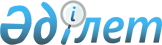 О признании утратившего силу решения Уйгурского районного маслихата от 22 декабря 2012 года № 13-2Решение Уйгурского районного маслихата Алматинской области от 22 июня 2015 года № 48-2
      В соответствии со статьей 7 Закона Республики Казахстан "О местном государственном управлении и самоуправлении в Республике Казахстан" от 23 января 2001 года, и статьей 40 Закона Республики Казахстан "О нормативных правовых актах" от 24 марта 1998 года, Уйгурский районный маслихат РЕШИЛ:
      1. Признать утратившим силу решения маслихата "О повышении базовых ставок земельного налога" от 22 декабря 2012 года № 13-2 (внесен в государственный реестр нормативных правовых актов № 2289 от 28 января 2013 года, опубликовано в газете "Карадала тынысы-Карадала напаси"" № 6 (6) 08 февраля 2013 года).
      2. Контроль за исполнением настоящего решения возложить на постоянную комиссию "По вопросам законности и правового порядка, права и свободы граждан".
					© 2012. РГП на ПХВ «Институт законодательства и правовой информации Республики Казахстан» Министерства юстиции Республики Казахстан
				
      Председатель сессии

      районного маслихата 

Б. Бахтахунов

      Временно исполняющий обязанности

      секретаря районного маслихата

К. Юлдашев
